Приложение 2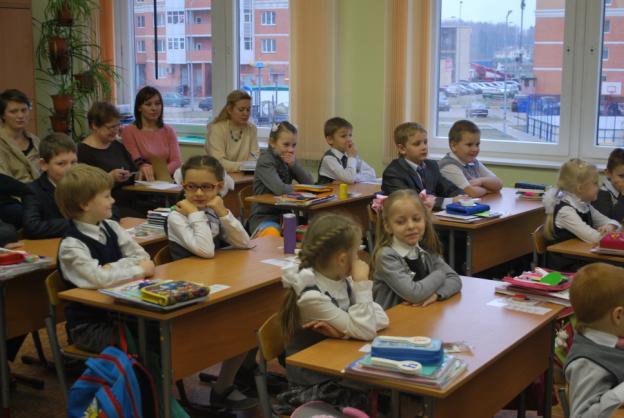 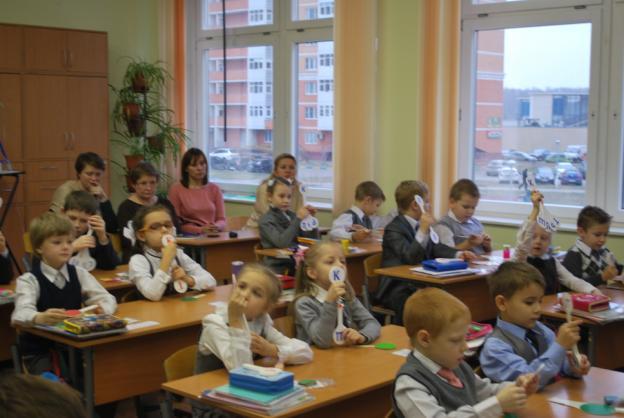 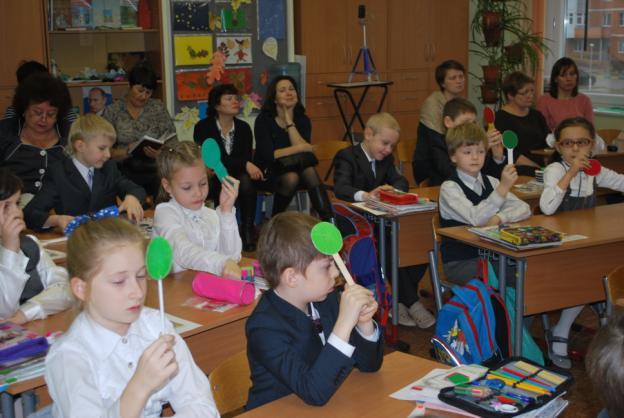 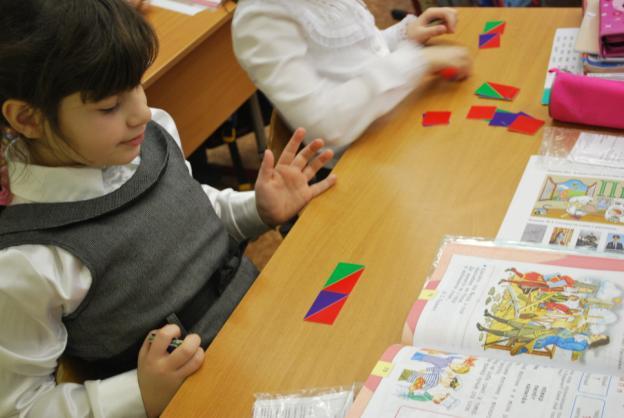 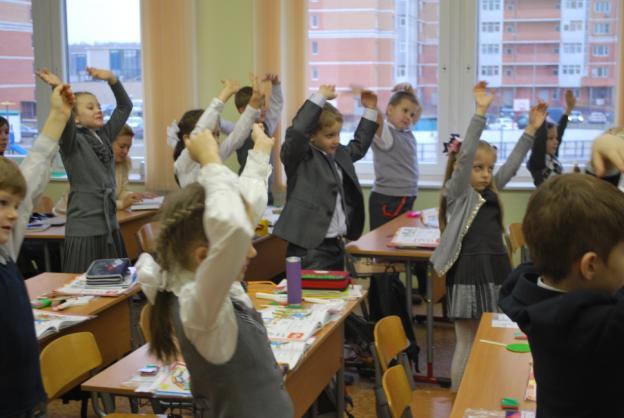 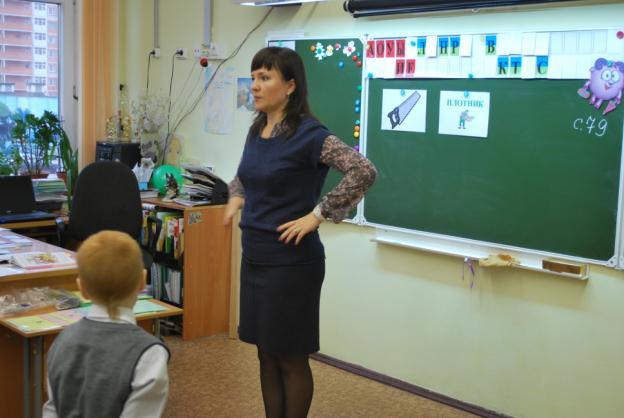 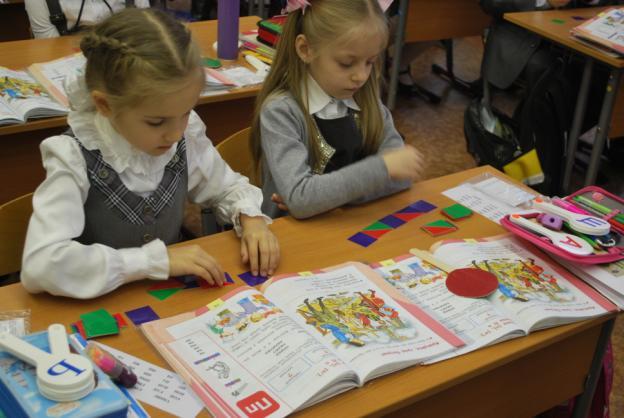 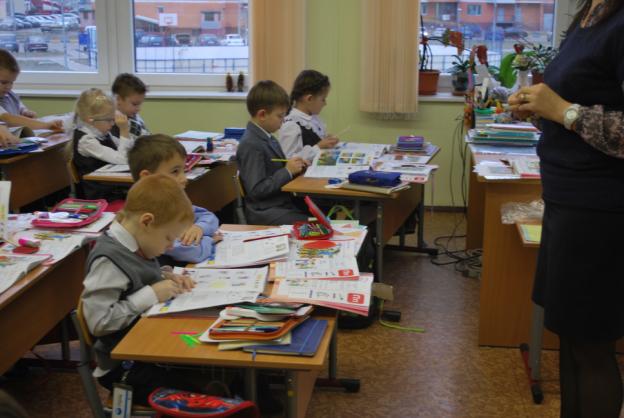 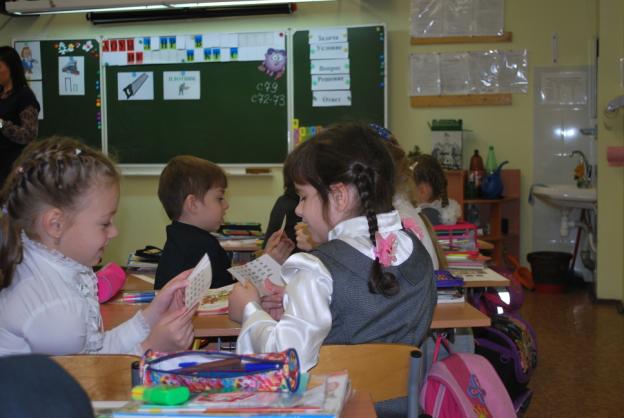 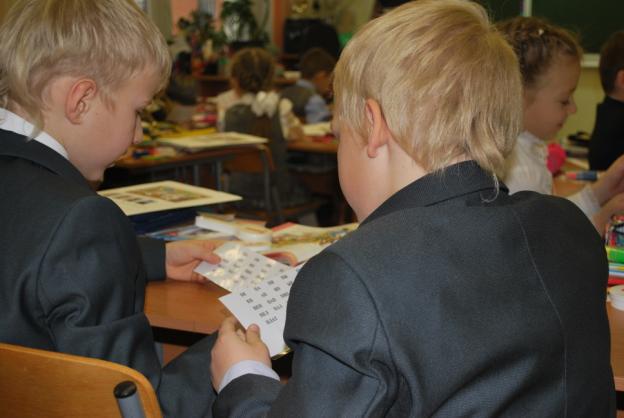 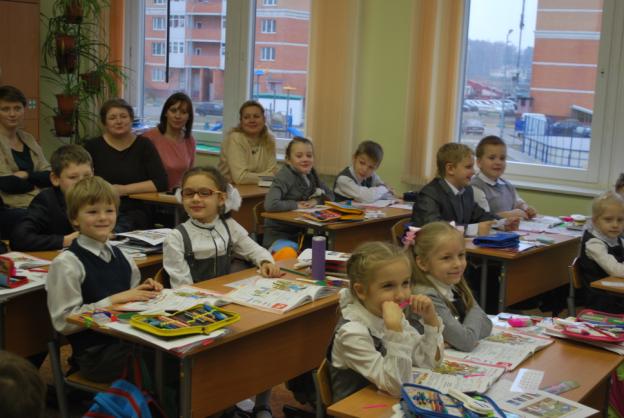 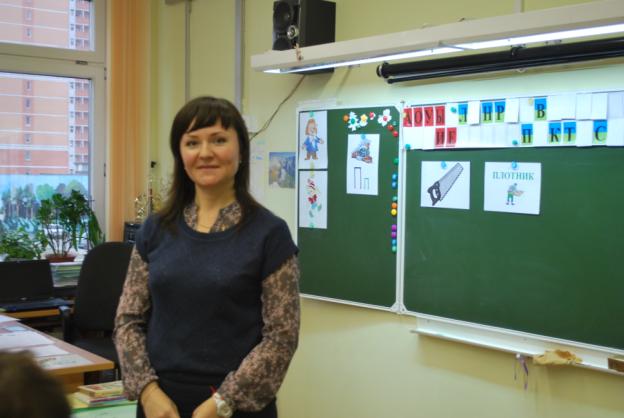 